NAJAVA AKTIVNOSTI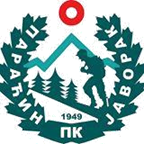 БРОЈ: 8/18НАЗИВ: КАЊОН ЦРНИЦЕДАТУМ ОДРЖАВАЊА: 23.02.2020.ТРАЈАЊЕ: 1 данЛОКАЦИЈА: Кучајске планинеОРГАНИЗАТОР: ПК Јаворак ПараћинПРОГРАМ АКТИВНОСТИ:07.45 – окупљање учесника08.00 – полазак из Параћина08.30 – долазак у село Забрега08.45 – полазак на стазу13.00 – долазак у Сисевац13.00 – 17.00 слободно време17.00 – полазак из Сисевца18.00 – долазак у ПараћинОПИС СТАЗЕ: Стаза средње лака, дужине 9 км. Почиње у центру села Забрега и води маркираним путем ка излазу из села где се одвајамо од маркације ради посете остацима манастира Намасије (XIV век). По обиласку манастиришта враћамо се на маркирани пут и продужавамо даље изнад кањона, где се пружају прелепи видиковци.  На половини стазе се поново спустамо у кањон и уз обалу реке Црнице долазимо до Сисевца. У Сисевцу слободно време, могућа посета манастиру Свети Сисоје (XIV век), ручак у неком од ресторана и купање у термалном базену.ПОТРЕБНА ОПРЕМА: планинарске ципеле, камашне, штапове, одговарајућа јакна, кабаница, комплетна преобука, опрема за купањеСМЕШТАЈ И ИСХРАНА: из ранца, могуће је ручати у неком од ресторана у СисевцуПОТРЕБНА ДОКУМЕНТА: оверена планинарска картица и здравствена књижицаПРЕВОЗ: комби или аутобус, у зависности од броја учесникаЦЕНА: 500 динараРОК И НАЧИН ПРИЈАВЉИВАЊА:  на редовном састанку клуба, или на телефон водичаВРЕМЕ И МЕСТО ПОЛАСКА: 8.00 из улице Николе Пашића бб (иза Маxи-ја)ВРЕМЕ ПОВРАТКА: 18.00ВОЂА АКТИВНОСТИ: Игор Стефановић МБ405, 064/17-33-906НАПОМЕНА: У Параћину, 27.01.2020. године						Вођа активностиИгор Стефановић___________________________